муниципальное дошкольное образовательное учреждение  «Гаевский детский сад»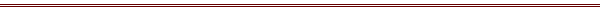 623840, Российская Федерация, Свердловская область, Ирбитский район, д. Гаева,  ул. Школьная 17,  тел. 3-14-36,  эл. адрес: gaewski_dsad@mail.ru., сайт: http://gaevsad.uoirbitmo.ru/«СОГЛАСОВАНО»Врио начальника ГИБДД МО МВД России «Ирбитский» капитан полиции ________________Гусаров С. В.«____»  __________   2022  г.«УТВЕРЖДАЮ»ЗаведующийМДОУ «Гаевский детский сад»_______________ Л. П. Ваганова «_____»  __________ 2022 г.Совместный план ГИБДД и МДОУ «Гаевский детский сад» по профилактике и предупреждению ДДТТна 2022-23 уч. годПояснительная запискаС каждым годом количество транспорта на дорогах России возрастает, а вместе с этим увеличивается и количество дорожно-транспортных происшествий. Особую тревогу вызывает рост числа пострадавших детей. Но, к сожалению, в организации профилактики детского дорожно-транспортного травматизма имеются проблемы, требующие научно - методического решения.Мы убеждены в том, что обучение детей правилам безопасного поведения на дорогах в период нахождения ребенка в детском саду, может уменьшить тяжелые последствия и возможность попадания его в ДТП. Единственное, что может спасти ребенка на дороге, — это вера в запретительные свойства красного цвета. Единственный, кто может его в этом убедить, — взрослый человек. И единственным способом — своим примером.Обучение правилам дорожного движения в детском саду – это жизненная необходимость, поэтому различные мероприятия по ПДД всегда актуальны в учреждениях как дошкольного образования.Совершенно очевидно: чем раньше дети получат сведения о том, как они должны вести себя на улице, тем меньше станет несчастных случаев.Учитывая особую значимость работы в данном направлении, и то обстоятельство, что детский сад является самой первой ступенью в системе непрерывного образования, педагогическими коллективами МДОУ «Гаевский детский сад» в тесном сотрудничестве с родителями особое внимание уделяется обучению детей правилам дорожного движения.Цель: обеспечение преемственности и непрерывности в организации работы по профилактике детского дорожно-транспортного травматизма между дошкольным и начальным звеном образования.Задачи:1. Активизировать работу педагогического коллектива совместно с родителями  по профилактике детского дорожно-транспортного травматизма, ознакомлению детей с правилами дорожного движения.2. Формировать у детей дошкольного возраста потребности усвоения правил дорожного и пешеходного движения на улице, дороге.3. Прививать детям практические навыки ориентирования в дорожно - транспортной ситуации, дорожных знаков, сигналах светофора, разметке дороги.4. Оптимизировать с помощью разнообразных методов и приёмов работу с родителями детей старшего дошкольного возраста для полноценного развития личности ребёнка и закреплению знаний о правилах дорожного движения.5. Создать условия для формирования социальных навыков и норм поведения на основе совместной деятельности с родителями,  инспекторами службы ГИБДД МО МВД России «Ирбитский» и взаимной помощи.6. Развивать познавательный интерес, умение детей своевременно и самостоятельно указывать на проблемную ситуацию и делится с окружающими людьми приобретённым опытом.7. Активизировать работу по пропаганде правил дорожного движения и безопасного образа жизни среди детей, родителей, общественности.План по профилактике и предупреждению ДДТТМероприятияОтветственный Срок исполненияОтметка об исполненииРабота администрации:Издание приказов, разработка локальных актов, инструктаж.Функционирование на сайте  странички «Дорожная безопасность» с актуальной информацией по БДД для родителей и обучающихся Размещение и актуализация анализа состояния детского дорожно-транспортного травматизма на территории Свердловской области, представленного ОГИБДД МО МВД России «Ирбитский» Материально-техническое обеспечение в целях повышения уровня обучения детей навыкам безопасного участия в дорожном движении (макеты дорожных знаков, настольные игры, стенды, учебно-методическая литература, газета «ДДД»).Заведующий Заместитель заведующегоПостоянно.Работа с сотрудниками:Организация работы активных групп «Родительский патруль»;Использование педагогами материалов, размещенных на электронных образовательных порталах:«Дорога без опасности» (https://bdd-eor.edu.ru);«Город дорог» (https://pdd.fcp-pbdd.ru);«Движение без опасности» (https://bezdtp.ru);сайт всероссийской газеты «Добрая дорога детства» (https://dddgazeta.ru);Проведение массовых мероприятий для детей, родителей и сотрудников, направленных на повышение правового сознания и предупреждение опасного поведения участников дорожного движения, профилактику детского дорожно- транспортного травматизма;Заместитель заведующегоПедагогиПедагоги1 раз в 3 месяцаПостоянно2 раза в год (сентябрь, июнь)Работа с родителями:Организация  просветительской работы с родителями по соблюдению ими правил дорожного движения и демонстрацию положительного примера поведения в транспортной среде детям, по соблюдению правил перевозки несовершеннолетних в транспортных средствах, по применению детьми световозвращающих элементов и контролю за их использованием, в том числе с привлечением сотрудников ГИБДД для участия в родительских собраниях ;Проведение  Месячника безопасности Проведение Недели безопасности Размещение тематических подборок по вопросам безопасного поведения детей на сайтах образовательных организаций, а также ссылок на актуальные сайты по данной тематикеПроведение родительских собраний в группах по вопросу обеспечения безопасности дорожного движения и профилактике детского дорожно-транспортного травматизма, в том числе дистанционно. Заместитель заведующегоПедагогиПедагогиПедагогиЗаместитель заведующегоПедагогиЕжемесячно Апрель, октябрь Май, декабрьЯнварь, май, сентябрь, ноябрь ЕжемесячноОктябрь, апрельРабота с обучающимися:Беседы по изучению основ ПДД и привитию детям навыков безопасного поведения в транспортной средеПросмотр  видеоматериалов  по изучению основ ПДД и привитию детям навыков безопасного поведения в транспортной средеОрганизация конкурсов, викторин, открытых уроков и соревнований  по изучению основ ПДД и привитию детям навыков безопасного поведения в транспортной средеОформление  выставок: фото, детских рисунков, плакатов по безопасной культуре поведения обучающихся и воспитанниковРазвлечения по безопасности дорожного движения. Сюжетно-ролевые игры «Перекресток», «ГИБДД», «Город», проведение  «минуток безопасности» на занятиях.Пешеходные экскурсии и целевые прогулки, в ходе которых обращать внимание учащихся на объекты улично-дорожной сети Неделя безопасности дорожного движенияПМ «Горка», «Рождественские каникулы»ПМ «Внимание, дети!»ПМ «Внимание, каникулы!»Единый день световозвращателяПМ «Родительский патруль» День памяти жертв ДТПДень светофора«Безопасное колесо»Педагоги, младшие воспитателиПедагоги, младшие воспитателиЗаместитель заведующегоПедагогиПостоянноЕжеквартальноСентябрьДекабрь-февраль Август-октябрьМай-июньМарт, октябрьСентябрьЕжеквартальноНоябрьАвгуст 